	Женева, 6 августа 2021 годаУважаемая госпожа,
уважаемый господин,Имею честь пригласить вас принять участие в следующем собрании 5-й Исследовательской комиссии МСЭ-Т (Окружающая среда, изменение климата и циркуляционная экономика), которое планируется провести как полностью виртуальное собрание с 30 ноября по 10 декабря 2021 года включительно.Просим принять к сведению, что стипендии не предоставляются, все собрание в полном объеме проводится только на английском языке и устный перевод не обеспечивается. Открытие собрания состоится в первый день его работы в 11 час. 30 мин. по женевскому времени с использованием инструмента дистанционного участия MyMeetings. Основные предельные сроки:Практическая информация о собрании содержится в Приложении A. Проект повестки дня собрания, подготовленный исполняющей обязанности Председателя г-жой Шугуан ЦИ (Китай), приведен в Приложении B.Также сообщаем, что сессия для новых участников состоится в виртуальном формате 27 сентября 2021 года с 11 час. 00 мин. до 13 час. 00 мин. по женевскому времени совместно с сессией для новых участников 20-й Исследовательской комиссии МСЭ-Т. Дополнительная информация будет размещена на домашней странице исследовательской комиссии.Желаю Вам плодотворного и приятного собрания.Приложения: 2ПРИЛОЖЕНИЕ AПрактическая информация о собранииМетоды и средства работыПРЕДСТАВЛЕНИЕ ДОКУМЕНТОВ И ДОСТУП К ДОКУМЕНТАМ: Вклады Членов следует представлять, используя опцию "Непосредственное размещение документов"; проекты временных документов следует представлять по электронной почте в секретариат исследовательских комиссий, используя соответствующий шаблон. Доступ к документам собрания обеспечивается с домашней страницы Исследовательской комиссии и ограничен Членами МСЭ-Т, имеющими учетную запись пользователя МСЭ с доступом в TIES.РАБОЧИЙ ЯЗЫК: Собрание в полном объеме проводится только на английском языке.ИНТЕРАКТИВНОЕ ДИСТАНЦИОННОЕ УЧАСТИЕ: Для обеспечения дистанционного участия во всех сессиях, включая сессии, на которых принимаются решения, такие как пленарные заседания рабочих групп и исследовательской комиссии, будет использоваться инструмент MyMeetings. Делегаты должны зарегистрироваться на собрании и, беря слово, должны называть себя и организацию, к которой они относятся. Дистанционное участие обеспечивается по принципу "максимальных усилий". Участникам следует принять к сведению, что собрание не будет задерживаться или прерываться из-за невозможности какого-либо дистанционного участника подключиться, прослушивать или выступать, по усмотрению председателя. В случае если качество речевого сигнала дистанционного участника признается неудовлетворительным, председатель может прервать дистанционного участника и воздерживаться от предоставления этому участнику слова до устранения проблемы. Функция чата собрания является его неотъемлемой частью, и ее использование приветствуется для содействия эффективному управлению использованием времени в ходе сессий.Регистрация, новые делегаты, стипендии и визовая поддержкаРЕГИСТРАЦИЯ: Регистрация является обязательной и осуществляется в онлайновой форме на домашней странице Исследовательской комиссии не позднее чем за один месяц до начала собрания. Как указано в Циркуляре 68 БСЭ, в системе регистрации МСЭ-Т требуется утверждение заявок на регистрацию координатором; порядок настройки автоматического утверждения этих заявок описан в Циркуляре 118 БСЭ. Некоторые опции в регистрационной форме применяются только для Государств-Членов. Членам МСЭ предлагается, по мере возможности, включать в свои делегации женщин.Регистрация является обязательной и осуществляется через онлайновую форму регистрации на домашней странице Исследовательской комиссии. В отсутствие регистрации делегаты не смогут получить доступ к инструменту дистанционного участия MyMeetings.НОВЫЕ ДЕЛЕГАТЫ, СТИПЕНДИИ И ВИЗОВАЯ ПОДДЕРЖКА: Для виртуальных собраний, поскольку они не связаны с поездками, стипендии не предоставляются и визовая поддержка неприменима. Ознакомительные сессии для новых делегатов будут проводиться по усмотрению председателя Исследовательской комиссии.ПРИЛОЖЕНИЕ ВDraft agendaNOTE ‒ Updates to the agenda can be found in [TD1923/SG5].______________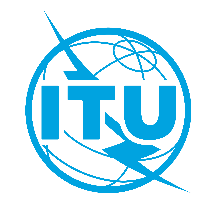 Международный союз электросвязиБюро стандартизации электросвязиОсн.:Коллективное письмо 11/5 БСЭSG5/RU–	Администрациям Государств – Членов Союза–	Членам Сектора МСЭ-Т–	Ассоциированным членам МСЭ-Т, участвующим в работе 5-й Исследовательской комиссии–	Академическим организациям − Членам МСЭТел.:
Факс:
Эл. почта:
Веб-страница:+41 22 730 5356
+41 22 730 5853
tsbsg5@itu.int
http://itu.int/go/tsg05–	Администрациям Государств – Членов Союза–	Членам Сектора МСЭ-Т–	Ассоциированным членам МСЭ-Т, участвующим в работе 5-й Исследовательской комиссии–	Академическим организациям − Членам МСЭПредмет:Виртуальное собрание 5-й Исследовательской комиссии МСЭ-Т, 
30 ноября — 10 декабря 2021 годаВиртуальное собрание 5-й Исследовательской комиссии МСЭ-Т, 
30 ноября — 10 декабря 2021 года30 сентября 2021 г.−	Представление Членами МСЭ-Т вкладов, для которых запрашивается письменный перевод30 октября 2021 г.−	Регистрация (через онлайновую форму регистрации на домашней странице Исследовательской комиссии www.itu.int/go/tsg05)17 ноября 2021 г.−	Представление вкладов Членами МСЭ-T (с использованием опции "Непосредственное размещение документов")С уважением,Чхе Суб Ли
Директор Бюро 
стандартизации электросвязи  ИК5 МСЭ-Т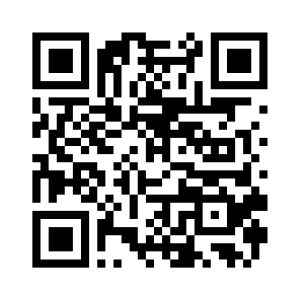 С уважением,Чхе Суб Ли
Директор Бюро 
стандартизации электросвязи Последняя информация 
о собранииNoDraft Agenda Draft Agenda Draft Agenda Draft Agenda Documents1Opening of the meetingOpening of the meetingOpening of the meetingOpening of the meeting2Remote participation tool Remote participation tool Remote participation tool Remote participation tool https://www.itu.int/myworkspace/#/my-workspace/remote_participation3Adoption of the agendaAdoption of the agendaAdoption of the agendaAdoption of the agenda4Draft timetable Draft timetable Draft timetable Draft timetable 5Approval of the report of the last ITU-T SG5 meeting, (Geneva, 11-20 May 2021)Approval of the report of the last ITU-T SG5 meeting, (Geneva, 11-20 May 2021)Approval of the report of the last ITU-T SG5 meeting, (Geneva, 11-20 May 2021)Approval of the report of the last ITU-T SG5 meeting, (Geneva, 11-20 May 2021)Report 106Call for any IPR declarations as per ITU-T policyCall for any IPR declarations as per ITU-T policyCall for any IPR declarations as per ITU-T policyCall for any IPR declarations as per ITU-T policyDoes anyone have knowledge of intellectual property rights issues, including patents, copyright for software or text, marks, the use of which may be required to implement or publish the Recommendation being considered?7List of ContributionsList of ContributionsList of ContributionsList of Contributions7.17.1Contributions addressed to QAll/5Contributions addressed to QAll/5Contributions addressed to QAll/58List of stale work itemsList of stale work itemsList of stale work itemsList of stale work items9Highlights of the virtual consultation of Councillors (8-18 June 2021)Highlights of the virtual consultation of Councillors (8-18 June 2021)Highlights of the virtual consultation of Councillors (8-18 June 2021)Highlights of the virtual consultation of Councillors (8-18 June 2021)10Highlights of TSAG 25-29 October 2021 relevant to SG5Highlights of TSAG 25-29 October 2021 relevant to SG5Highlights of TSAG 25-29 October 2021 relevant to SG5Highlights of TSAG 25-29 October 2021 relevant to SG511WTSA-20 preparationsWTSA-20 preparationsWTSA-20 preparationsWTSA-20 preparations12ITU-T Study Group 5 Incoming Liaison Statements ReportITU-T Study Group 5 Incoming Liaison Statements ReportITU-T Study Group 5 Incoming Liaison Statements ReportITU-T Study Group 5 Incoming Liaison Statements Report13Nomination of Rapporteur, Associate Rapporteurs and Liaison OfficersNomination of Rapporteur, Associate Rapporteurs and Liaison OfficersNomination of Rapporteur, Associate Rapporteurs and Liaison OfficersNomination of Rapporteur, Associate Rapporteurs and Liaison Officers14ITU-T SG5 Regional GroupsITU-T SG5 Regional GroupsITU-T SG5 Regional GroupsITU-T SG5 Regional Groups14.114.114.1ITU-T SG5RG-ARBITU-T SG5RG-ARB14.214.214.2ITU-T SG5RG-LATAMITU-T SG5RG-LATAM14.314.314.3ITU-T SG5RG-AFRITU-T SG5RG-AFR14.414.414.4ITU-T SG5RG-APITU-T SG5RG-AP15Action plans for implementation of WTSA-16 Resolutions 72 and 73 (Rev. Hammamet, 2016) and Resolution 79 (Dubai, 2012) (human exposure to EMF, environment and climate change, and e-waste)Action plans for implementation of WTSA-16 Resolutions 72 and 73 (Rev. Hammamet, 2016) and Resolution 79 (Dubai, 2012) (human exposure to EMF, environment and climate change, and e-waste)Action plans for implementation of WTSA-16 Resolutions 72 and 73 (Rev. Hammamet, 2016) and Resolution 79 (Dubai, 2012) (human exposure to EMF, environment and climate change, and e-waste)Action plans for implementation of WTSA-16 Resolutions 72 and 73 (Rev. Hammamet, 2016) and Resolution 79 (Dubai, 2012) (human exposure to EMF, environment and climate change, and e-waste)16Focus Group on Environmental Efficiency for Artificial Intelligence and other Emerging Technologies (FG-AI4EE)Focus Group on Environmental Efficiency for Artificial Intelligence and other Emerging Technologies (FG-AI4EE)Focus Group on Environmental Efficiency for Artificial Intelligence and other Emerging Technologies (FG-AI4EE)Focus Group on Environmental Efficiency for Artificial Intelligence and other Emerging Technologies (FG-AI4EE)17Collaboration matters and information sharingCollaboration matters and information sharingCollaboration matters and information sharingCollaboration matters and information sharing18Promotion activities and bridging the standardization gapPromotion activities and bridging the standardization gapPromotion activities and bridging the standardization gapPromotion activities and bridging the standardization gap18.118.118.1Workshops, Training and Forums of interest to SG5Workshops, Training and Forums of interest to SG519Information documentsInformation documentsInformation documentsInformation documents20Opening of Working Party 1 and Working Party 2 MeetingsOpening of Working Party 1 and Working Party 2 MeetingsOpening of Working Party 1 and Working Party 2 MeetingsOpening of Working Party 1 and Working Party 2 Meetings21Report of Q8/5Report of Q8/5Report of Q8/5Report of Q8/522Reports of the meetings of Working PartiesReports of the meetings of Working PartiesReports of the meetings of Working PartiesReports of the meetings of Working Parties22.122.122.1Working Party 1/5Working Party 1/5a)a)a)a)Approval of new work items b)b)b)b)Approval of work programme c)c)c)c)Approval of Question reports 22.222.222.2Working Party 2/5Working Party 2/5a)a)a)a)Approval of new work items b)b)b)b)Approval of work programme c)c)c)c)Approval of Question reports 23Consent/determination/approval/deletion of RecommendationsConsent/determination/approval/deletion of RecommendationsConsent/determination/approval/deletion of RecommendationsConsent/determination/approval/deletion of Recommendations24Agreement of informative textsAgreement of informative textsAgreement of informative textsAgreement of informative texts25Approval of Outgoing liaison statements/communicationsApproval of Outgoing liaison statements/communicationsApproval of Outgoing liaison statements/communicationsApproval of Outgoing liaison statements/communications26Future activitiesFuture activitiesFuture activitiesFuture activitiesa)a)a)a)Planned meetings in 2022b)b)b)b)Planned e-meetings in 202227Other businessOther businessOther businessOther business28Closure of the meetingClosure of the meetingClosure of the meetingClosure of the meeting